Zaner Blozer Fontshttp://www.schoolhousefonts.com/demos_opentype.htm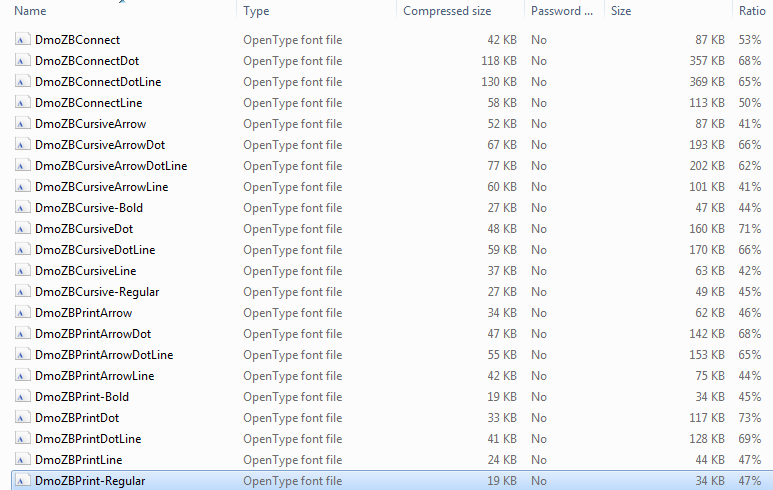 Dotted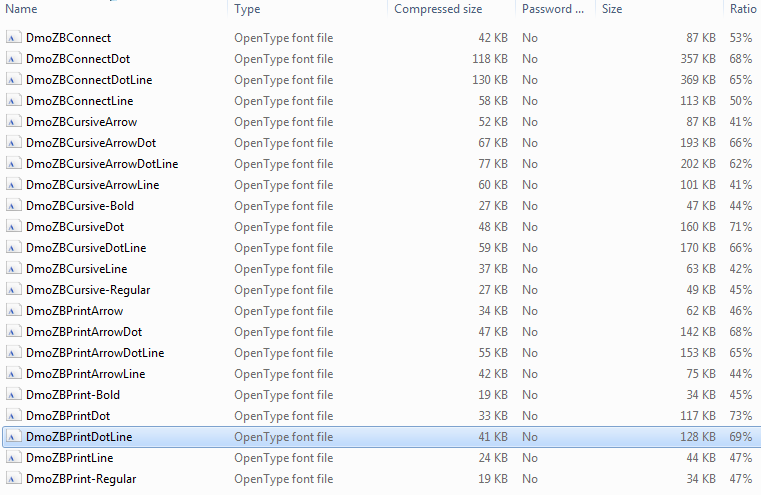 